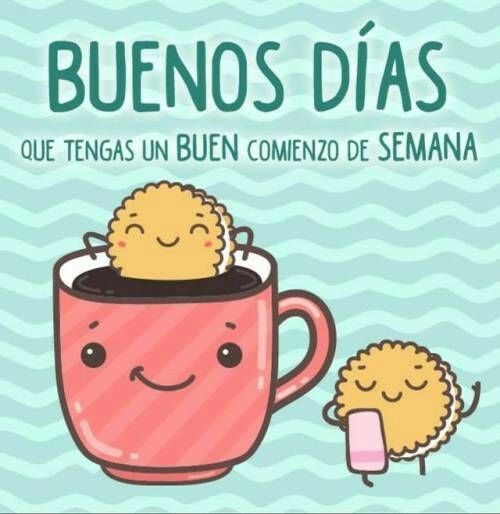 PAPÁS: Recuerden que los niños deben copiar todo lo que está en las cruces, sólo las fotocopias pueden ser copiadas por ustedes o impresas.X  Lunes 8 de marzo.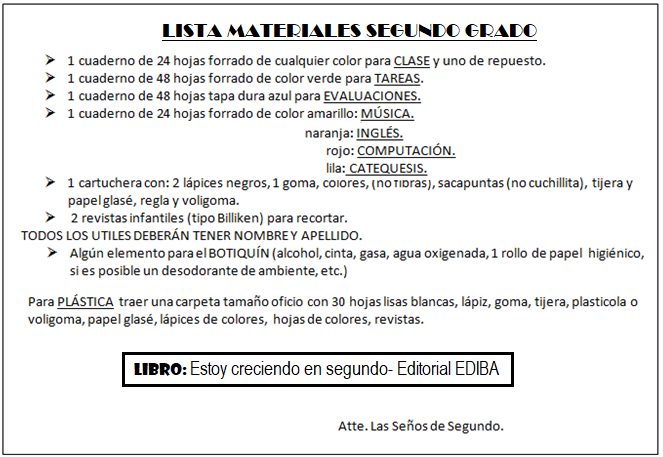 X   LenguaX   Comenzamos a prepararnos...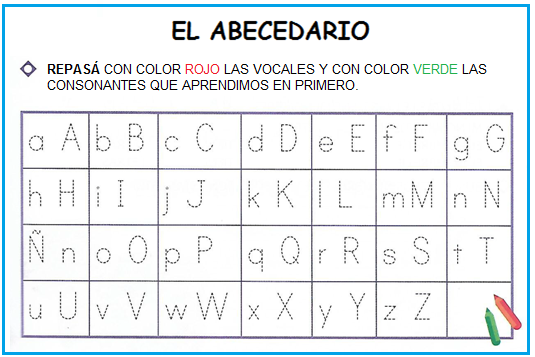 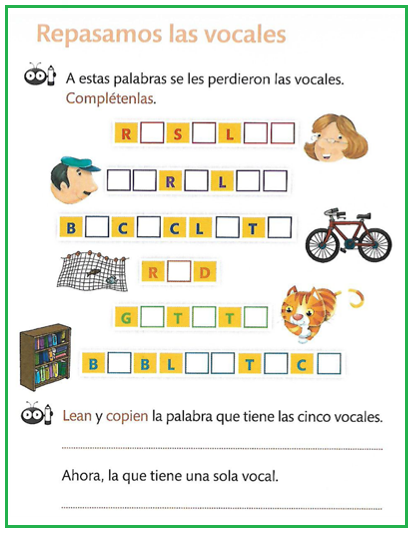 X MatemáticaX   ¡A resolver concentrados!                                                      ¡¡Para recordar!!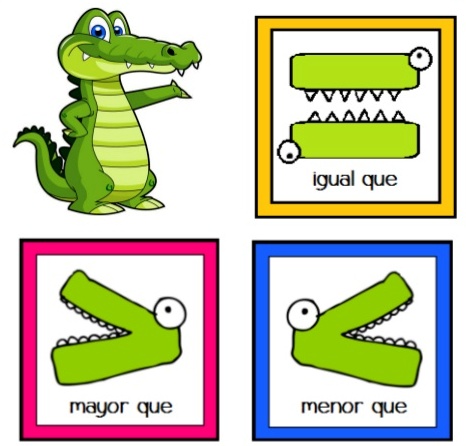 X   Coloca   > , < ó =        18    ______          58                          60    ______          60       81    ______          19	6D+3U    ______          63      50    ______           5D	 80+8     ______           88X   Anterior y Posterior___ 60___            ___26______32___            ___88______97___            ___49______14___            ___70___X   Ordená en la casita y resolvé:    (Observan  las sumitas acostadas y ellos solitos las ordenan paraditas en las casitas.)13 + 25 + 30=........................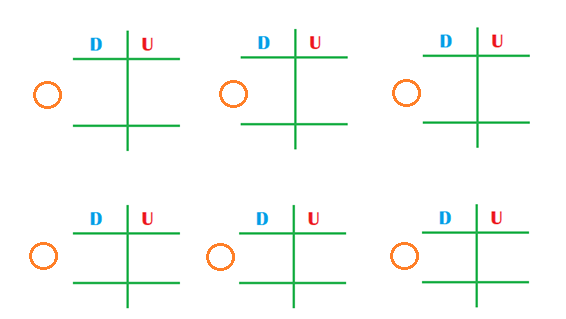 24 + 3 + 48=.......................10 + 52 + 9=.......................85  - 25=........................90  - 43=.......................74  - 35=.......................X  Martes 9 de marzo.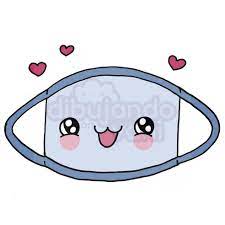 X   LenguaX   A escribir...X   Un dictadito en imprenta mayúscula.X   PAZ – REMERA – PAÑUELO – BARBIJO – HIGIENE – CUIDARNOS – MARTÍN – YANINA.X   Elegí 2 palabras del dictado anterior y armá lindas y largas oraciones usando letra imprenta minúscula. Leelas.______________________________________________________________________________________________________________________________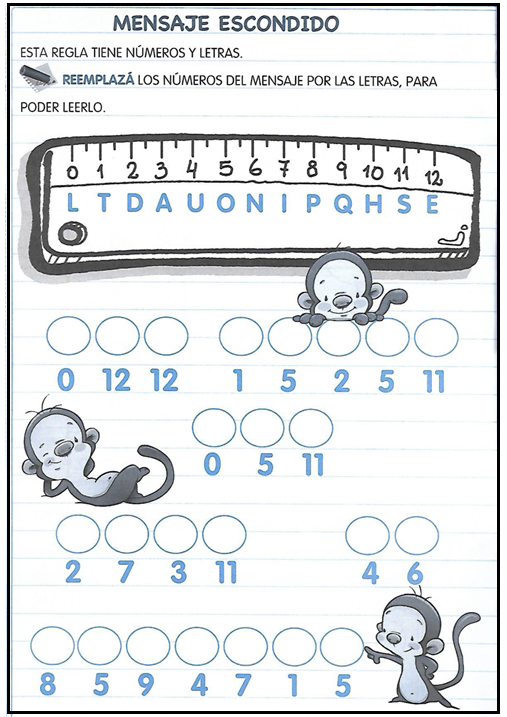 X   MatemáticaX   ¡Un poco más!                (No imprimir, sólo dialogar para resolver la actividad)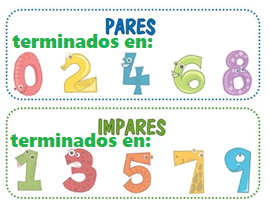                    Recuerda…X   Observa los siguientes números y rodea sólo los números PARES.21 – 44 – 37 – 16 – 58 – 22 – 69 – 87 – 50 – 75X   Problemita.X   EN LA HELADERA DE LUCÍA HABÍA 13 YOGURES. SI SE COMIERON 7. ¿CUÁNTOS YOGURES LE QUEDAN?OPERACIÓN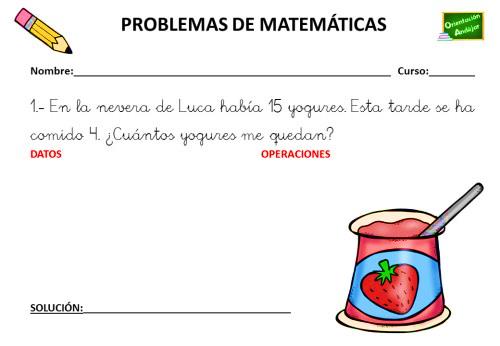 RESPUESTA: ______________________________________________________________X  Miércoles 10 de marzo.X   LenguaX   Ordenamos como corresponde...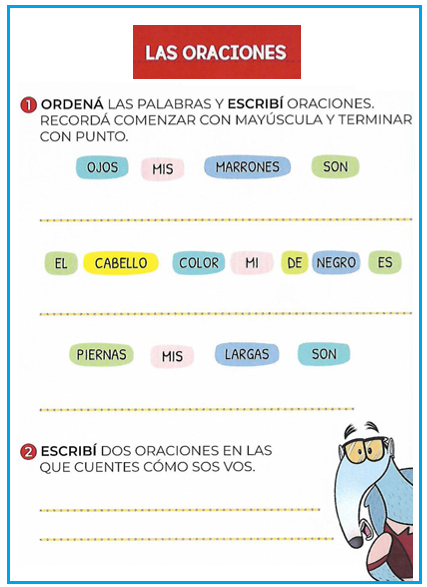 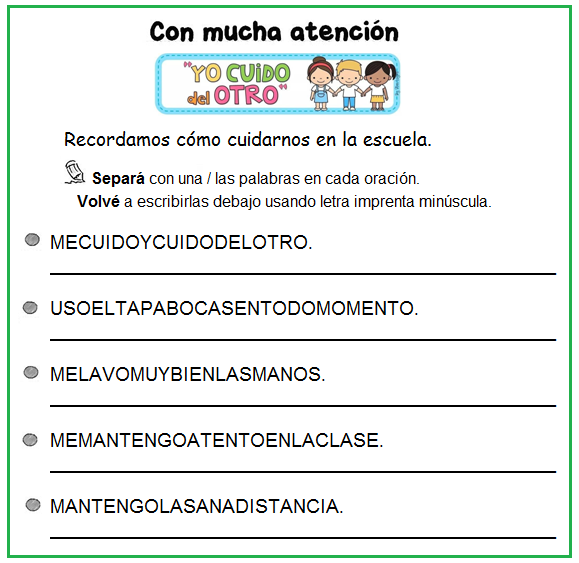 X   MatemáticaX   ¡Más trabajo!X   Dictado.  (86 – 15 – 48 – 35 – 79 – 27 – 13)   _________________________________________________X   Ordená los números del dictado de MENOR  a MAYOR.   X   Tachá los números IMPARES. 33- 62- 79- 88- 26- 71- 83- 47- 48- 94X   Problemita. LAUREANO GUARDÓ 5 OSOS, 6 AUTOS Y 3 PELOTAS EN SU CAJA DE JUGUETES. ¿CUÁNTOS JUGUETES GUARDÓ EN TOTAL?OPERACIÓN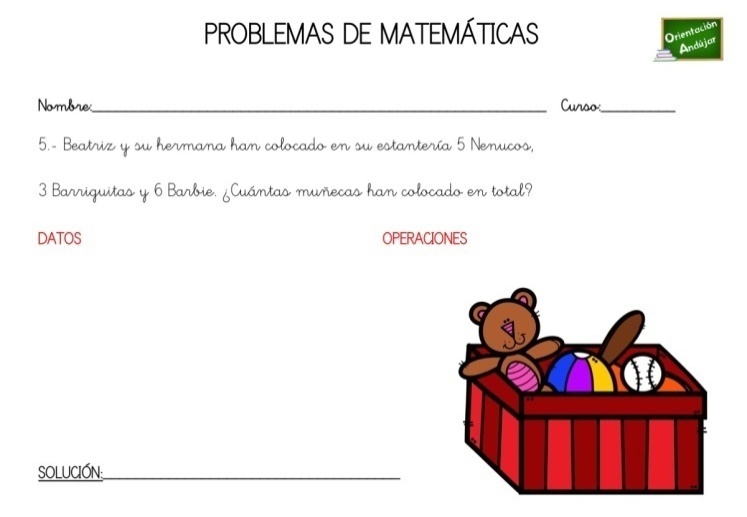 RESPUESTA: ______________________________________________________________X  Jueves 11 de marzo.X   LenguaX   ¡¡LECTORES ATENTOS!!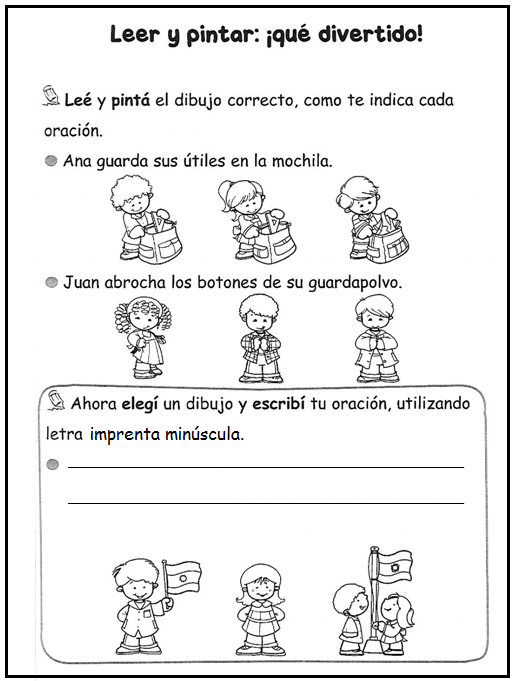 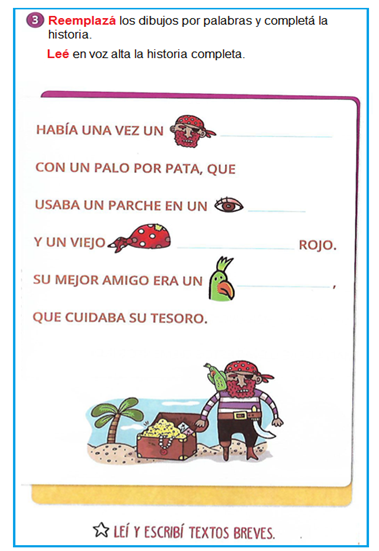 X   MatemáticaX   Ejercitamos…X   Ordená en la casita y resolvé. a)  30 + 12 + 28=...........b)  24 + 16 + 5=..........c)  33 + 27 + 4=.........d)  17 + 7 + 60=..........e)  90 – 17=..........f)  85 – 29=.........X  Viernes 12 de marzo.X   LenguaX   CONTINUAMOS RECORDANDO...X   Observá las imágenes y escribí en los renglones lo que sucede en cada una. Coloreá. 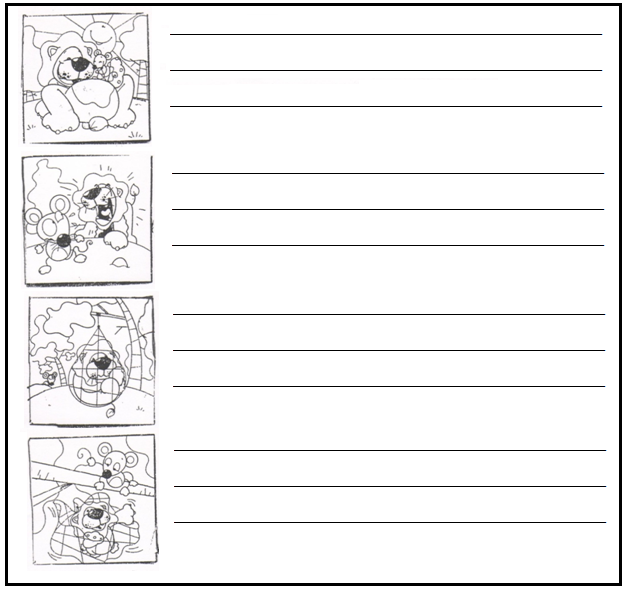 X  Leé y dibujá.X   Pasá a imprenta minúscula.LAUTARO=........................      RATÓN=............................          PAYASO=................................ QUESO=............................       ZULEMA=.........................       DENTISTA=.............................X   Un dicado en imprenta minúscula.-Emanuel maneja su auto nuevo.-Las aves vuelan en el cielo.-Mateo realiza su tarea feliz.X   MatemáticaX   Seguimos trabajando…X   Leé las pistas y rodeá el número correcto. Menores que 60.98 – 69 – 44 – 37Mayor que 70.33 – 94 – 17 – 85Terminados en 6.54 – 24– 32 – 76 – 39X   ¿Qué número está entre…?47  ___   49                   21  ___   2363  ___   65                  89  ___  9138  ___   40                  50  ___   52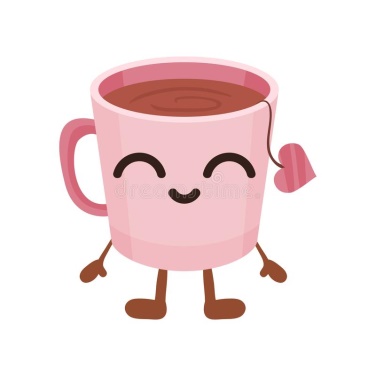 AHORA A DESCANSAR… ¡NOS VEMOS EL LUNES EN ELCOLE!  LOS QUIERO MUCHOOOO.montañavelaquesopayasotazajirafa